3.-7.junij   ZAJTRKDOP. MALICAKOSILOPonedeljek, Skuta s sadjem, ržen kruhAjdov kruh, rezine sira, zeliščni  čaj, jabolko/rezinetrakovi kolerabe(Alergeni: G, L) Brokoli kremna juha, testenine z zelenjavno polivko, jabolčna čežana(Alergeni: G, L)Torek, Kakav, mlečni kruh, KORENČEKKoruzni zdrob na mleku, banana,(Alergeni: G,L)Paniran file osliča, krompir s porom, mešana zelena  solata s fižolom in čičeriko in koruzo(Alergeni:G,R,J)Sreda,.ŠPORTNI DAN 1-5GLEDALIŠČE 8,9.rMalica prilagojena!Bananino mleko, mlečni kruhPirin kruh, otroška pašteta, rezine kumaric, sadni čaj, hruška(Alergeni: G,)(Kokošja juha) Piščančji zrezek v čebulni omaki, neoluščen riž, zeljna solata, kefir(Alergeni: /)Cetrtek,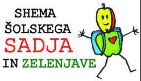 Mleko, piškoti, sadjeGraham kruh, tunina pašteta, palčke korenčka, čaj nektarine(Alergeni: G, L, SS)(Korenčkova juha ) hrenovka, pire krompir, špinača(Alergeni: G, L)Petek,ŠPORTNI DAN 7-9 rMalica prilagojenaPečena jajčka, paradižnik, rezina kruha, sokSezamova pletenka, vanilijevo mleko, jagode(Alergeni; G,L)Telečja pečenka, pražen krompir, ajdova kaša z zelenjavo, rdeča pesa, (Alergeni: /)2.10.-14. junij   ZAJTRKDOP. MALICAKOSILOPonedeljek, ŠPORTNI DAN -pohodMalica prilagojenaMešan ržen kruh, zeliščni namaz, sveža paprika, bela kavaČokolino s kašo, borovnice(Alergeni: G, l)Špargljeva juha, panirana riba, pražen krompir s porom, (Alergeni: G,  J, R2)Torek, Jajčka na oko, kruh, sveža zelenjava, sokMešan kruh, rezine poli salame, solatni list, zeliščni čaj, jabolko(Alergeni: G, L)(Cvetačna kremna juha) , rižota s piščančjim mesom, kitajsko zelje, skutna pena(Alergeni: /)Sreda,Mleko, maslo, marmelada, kruhMakova štručka, kakav, jagode(Alergeni: G, L)Goveji zrezki v omaki, kuskus, motovilec s krompirjem (Alergeni: G, J)Cetrtek,Čaj, ribja pašteta, ržen kruh, korenčkove palčkeJogurt, kosmiči(mešani) banane(Alergeni: G, L, )enolončnica s fižolom, korenjem in lečo ter koščki  prekajenega mesa, palačinke(Alergeni: J, L)Petek,Mešan ržen kruh, suha slama,  korenček, čajAjdov kruh z orehi, ribji namaz s porom, rezina paprike, mlečna kava, mandarine(Alergeni: G, O, L)Puranja juha, puranja nabodala s papriko in čebulo, pečen krompir, zelena solata s čičeriko(Alergeni: /)317.-21.junij   ZAJTRKDOP. MALICAKOSILOPonedeljek, kruh, pašteta, sadni čaj, korenčkove palčke(g; )Ržen kruh, maslo, med , bela žitna kava.maline(Alergeni: G,L)Ohrovtova kremna juha, pečen morski list, krompir z blitvo, zeljna solata s fižolom(Alergeni: G, R2)Torek, Opečen kruh, maslo, med, bela kava, (g)Ovsen kruh, puranje prsi, kumarice, sadni čaj, češnjev paradižnik(Alergeni: G, L)Makaronovo meso, zelena solata z rukolo, pudingovo pecivo s sadjem(Alergeni: G, L, J)Sreda,ŠD-plavanje4-8 r Prilagojena malicaskuta s sadjem, kruh(l, g)Orehov rogljič, jogurt, kivi(Alergeni: G, L)(Kokošja juha, )piščančji trakci z zelenjavo, dušen polnozrnat riž, motovilec s krompirjem (Alergeni:)Cetrtek,mlekorezina kruha, kuhan pršut, čaj, zelenjavni dodatek(g, )Polnozrnat kruh, ribja pašteta, solatni list, zeliščni čaj, jabolko(Alergeni: G, L, R)Zelenjavna juha s krompirjem, koščki puranjega mesa in stročjim fižolom, skutni slivovi cmoki, jabolčni kompot(Alergeni: G,J)Petek,Ekskurzija na Bled 6-8 rPrilagojena malicabanana, ovsen kruh, pečeno jajce, kisla kumarica(g, j)Pirin zdrob na mleku kakavovim posipom paprike, zeliščni čaj, banana(Alergeni: G)Musaka z LEČOLEZE OMAKO, mešana solata, (Alergeni: G, L, J)24.-28.6.   ZAJTRKDOP. MALICAKOSILOPonedeljek, Čokolino, sadjeRžen kruh, kocke sira, , rezine, kumaric, sadni čaj, nektarine(korenčkova juha)Pleskavice, pire, zelena solata Torek, Toast, maslo, čaj, rezine korenčkaAjdova kaša na mleku s suhimsadjem,jagode(Alergeni;L,G) (Jajčna juha), sv. pečenka, pražen krompir, solata s čičerikoSreda,Graham kruh, vmešana jajčka s peteršiljem in drobnjakom, planinski čaj z limonoBuhtelj, mlečna kava,maline(Alergeni: G, L) Dušen puranji zrezek v paradižnikovi omaki, graham testenine, zelena solata(Alergeni: G)Cetrtek,rezina kruha, otroška salama, čaj, zelenjavni dodatek-paprika(g, )Koruzna žemlja, rezine piščančjih prsi, zeliščni čaj,  rezine paradižnika(Alergeni: L)(Juha z zakuho) Zelenjavni narastek (NIJZ)puding(Alergeni: G, J)Petek,Kefir, kruh,Graham kruh, čičerikin namaz, jabolčni sok z vodo,jabolko(Alergeni: G)Telečja obara, žličniki, jogurtovo pecivo s sadjem, (Alergeni: L,G,J)